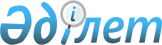 2008 жылғы 18 желтоқсандағы "Панфилов ауданының 2009 жылға арналған аудандық бюджеті туралы" N 4-12-82 шешіміне өзгерістер енгізу туралы
					
			Күшін жойған
			
			
		
					Алматы облысы Панфилов аудандық мәслихатының 2009 жылғы 3 тамыздағы N 4-21-138 шешімі. Алматы облысының Әділет департаменті Панфилов ауданының әділет басқармасында 2009 жылы 11 тамызда 2-16-88 тіркелді. Күші жойылды - Алматы облысы Панфилов аудандық мәслихатының 2009 жылғы 21 желтоқсандағы № 4-25-165 шешімімен

       Ескерту. Күші жойылды - Алматы облысы Панфилов аудандық мәслихатының 21.12.2009 № 4-25-165 шешімімен.      Қазақстан Республикасының Бюджеттік Кодексінің 106-бабының 1-тармағы, 2-тармағының 2-тармақшасына, 109-бабының 1-тармағы, Қазақстан Республикасының "Қазақстан Республикасындағы жергілікті мемлекеттік басқару туралы" Заңының 6-бабының 1-тармағы 1-тармақшасына сәйкес Панфилов аудандық мәслихаты ШЕШІМ ҚАБЫЛДАДЫ:

       

1. Панфилов аудандық мәслихатының 2008 жылғы 18 желтоқсандағы "Панфилов ауданының 2009 жылға арналған аудандық бюджет туралы" N 4-12-82 шешіміне (2009 жылғы 6 қаңтардағы нормативтік құқықтық актілерді Мемлекеттік тіркеу тізілімінде 2-16-77 нөмірмен тіркелген, 2009 жылғы 24 қаңтардағы N 4 "Жаркент өңірі" газетіне жарияланған), Панфилов аудандық мәслихаттың 2009 жылғы 23 қаңтардағы "2008 жылғы 18 желтоқсандағы "Панфилов ауданының 2009 жылға арналған аудандық бюджеті туралы" N 4-12-82 шешіміне өзгерістер мен толықтырулар енгізу туралы" N 4-16-104 шешіміне (2009 жылғы 11 наурыздағы нормативтік құқықтық актілерді Мемлекеттік тіркеу тізілімінде 2-16-81 нөмірмен тіркелген, 2009 жылғы 4 сәуірдегі N 14 "Жаркент өңірі" газетіне жарияланған) Панфилов аудандық мәслихаттың 2009 жылғы 22 сәуірдегі "2008 жылғы 18 желтоқсандағы "Панфилов ауданының 2009 жылға арналған аудандық бюджеті туралы" N 4-12-82 шешіміне өзгерістер мен толықтырулар енгізу туралы" N 4-19-119 шешіміне (2009 жылғы 23 сәуірдегі нормативтік құқықтық актілерді Мемлекеттік тіркеу тізілімінде 2-16-83 нөмірмен тіркелген, 2009 жылғы 9 мамырдағы N 19 "Жаркент өңірі" газетіне жарияланған) төмендегідей өзгерістер мен толықтырулар енгізілсін:



      1-тармақтағы:



      1) "Кірістер" деген жолы бойынша "3909879" саны "3938680" санына ауыстырылсын;

      "салықтық түсімдер" деген жолы бойынша "89477" саны "124002" санына ауыстырылсын;

      "салықтық емес" түсімдер деген жолы бойынша "26588" саны "51657 санына ауыстырылсын;

      "трансферттердің түсімдері" деген жолы бойынша "3778814" саны "3748021" санына ауыстырылсын;

      "ағымдағы нысаналы трансферттер" деген жолы бойынша "514537" саны "460384" санына ауыстырылсын;

      "нысаналы даму трансферттер" деген жолы бойынша "702417" саны "725777" санына ауыстырылсын.



      2) "Шығындар" деген жолы бойынша "3936571" саны "3965372" санына ауыстырылсын.



      7-тармақтағы:

      "жалпы сипаттағы мемлекеттік қызметтерге" деген жолы бойынша "91111" саны "194890" санына ауыстырылсын;

      "қоғамдық тәртіп, қауіпсіздік, құқық, сот, қылмыстық-атқару қызметіне" деген жолы бойынша "2493" саны "4249" санына ауыстырылсын;

      "білім беруге" деген жолы бойынша "2908872" саны "2927602" санына ауыстырылсын;

      "әлеуметтік көмек және әлеуметтік қамсыздандыруға" деген жолы бойынша "265157" саны "260057" санына ауыстырылсын;

      "тұрғын үй-коммуналдық шаруашылығына" деген жолы бойынша "280736" саны "312161" санына ауыстырылсын;

      "мәдениет, спорт, туризм және ақпараттық кеңістікке" деген жолы бойынша "89027" саны "89528" санына ауыстырылсын;

      "ауыл, су, орман, балық шаруашылығы, ерекше қорғалатын табиғи аумақтар, қоршаған ортаны және жануарлар дүниесін қорғау, жер қатынастарына" деген жолы бойынша "73390" саны "72167" санына ауыстырылсын;

      "өнеркәсіп, сәулет, қала құрылысы және құрылыс қызметіне" деген жолы бойынша "8100" саны "8405" санына ауыстырылсын;

      "көлік және коммуникация" деген жолы бойынша "81490" саны "84548" санына ауыстырылсын;

      "басқалар" деген жолы бойынша "34074" саны "9644" санына ауыстырылсын.

       

4. Көрсетілген шешімнің 1-қосымшасы осы шешімнің 1-қосымшасына сәйкес жаңа редакцияда баяндалсын.

       

5. Көрсетілген шешімнің 2-қосымшасы осы шешімнің 2-қосымшасына сәйкес жаңа редакцияда баяндалсын.

       

6. Осы шешім 2009 жылдың 01 қаңтарынан бастап қолданысқа енгізіледі.      Аудандық мәслихаты

      сессиясының төрағасы                       Р. Қожахметова      Аудандық мәслихатының

      хатшысы                                    Т. Оспанов

2008 жылғы 18 желтоқсандағы

Панфилов ауданының 2009 жылға

арналған аудандық бюджеті

туралы N 4-12-82 шешіміне өзгерістер

енгізу туралы N 4-21-138 шешіміне

1-қосымша2008 жылғы 18 желтоқсандағы

Панфилов ауданының 2009 жылға

арналған аудандық бюджеті

туралы N 4-12-82 шешіміне

1-қосымша

2008 жылғы 18 желтоқсандағы

Панфилов ауданының 2009 жылға

арналған аудандық бюджеті туралы

N 4-11-82 шешіміне өзгерістер

мен толықтырулар енгізу

туралы N 4-19-119 шешіміне

2-қосымша
					© 2012. Қазақстан Республикасы Әділет министрлігінің «Қазақстан Республикасының Заңнама және құқықтық ақпарат институты» ШЖҚ РМК
				СанатыСанатыСанатыСанатыСанатыСомасы

(мың теңге)СыныпСыныпСыныпСыныпСомасы

(мың теңге)ішкі сыныпішкі сыныпішкі сыныпСомасы

(мың теңге)ЕрекшелігіЕрекшелігіСомасы

(мың теңге)А Т А У ЫА Т А У ЫСомасы

(мың теңге)1.КІРІСТЕР39386801САЛЫҚТЫҚ ТҮСІМДЕР12400204Меншікке салынатын салықтар983741Мүлікке салынатын салықтар3774601Заңды тұлғалардың және жеке кәсіпкерлердің

мүлігіне салынатын салық3115602Жеке тұлғалардың мүлкiне салынатын салық65903Жер салығы2379502Елді мекендер жерлеріне жеке тұлғалардан

алынатын жер салығы672503Өнеркәсіп, көлік, байланыс, қорғаныс жеріне

және ауыл шаруашылығына арналмаған өзге де

жерге салынатын жер салығы2507Ауыл шаруашылығы мақсатындағы жерлерге заңды

тұлғалардан, жеке кәсіпкерлерден, жеке

нотариустар мен адвокаттардан алынатын жер

салығы65008Елді мекендер жерлеріне заңды тұлғалардан,

жеке кәсіпкерлерден, жеке нотариустар мен

адвокаттардан алынатын жер салығы163954Көлік құралдарына салынатын салық3433301Заңды тұлғалардан көлiк құралдарына

салынатын салық350002Жеке тұлғалардан көлік құралдарына салынатын

салық308335Бірыңғай жер салығы250001Бірыңғай жер салығы250005Тауарларға, жұмыстарға және қызметтерге

салынатын ішкі салықтар163792Акциздер285096Заңды және жеке тұлғалар бөлшек саудада

өткізетін, сондай-ақ өзінің өндірістік

мұқтаждарына пайдаланылатын бензин

(авиациялықты қоспағанда)250097Заңды және жеке тұлғаларға бөлшек саудада

өткізетін, сондай-ақ өз өндірістік

мұқтаждарына пайдаланылатын дизель отыны3503Табиғи және басқа ресурстарды пайдаланғаны

үшін түсетін түсімдер327115Жер участкелерін пайдаланғаны үшін төлем32714Кәсіпкерлік және кәсіби қызметті

жүргізгені үшін алынатын алымдар975801Жеке кәсіпкерлерді мемлекеттік тіркегені

үшін алынатын алым91102Жекелеген қызмет түрлерiмен айналысу құқығы

үшiн алынатын лицензиялық алым180003Заңды тұлғаларды мемлекеттiк тiркегенi және

филиалдар мен өкiлдiктердi есептiк тiркегенi

үшiн алынатын алым36005Жылжымалы мүлікті кепілдікке салуды

мемлекеттік тіркегені және кеменiң немесе

жасалып жатқан кеменiң ипотекасы үшін

алынатын алым18714Көлік құралдарын мемлекеттік тіркегені үшін

алым134018Жылжымайтын мүлікке және олармен мәміле

жасау құқығын мемлекеттік тіркегені үшін

алым485020Жергілікті маңызы бар және елді мекендердегі

жалпы пайдаланудағы автомобиль жолдарының

бөлу жолағында сыртқы (көрнекі) жарнамаларды

орналастырғаны үшін алынатын төлем3105Құмар ойын бизнеске салық50002Тіркелген салық50008Заңдық мәнді іс-әрекеттерді жасағаны

және (немесе) оған уәкілеттігі бар

мемлекеттік органдар немесе лауазымды

адамдар құжаттар бергені үшін алынатын

міндетті төлемдер92491Мемлекеттік баж92492Сотқа берілетін талап арыздардан, ерекше

өндірістегі істер бойынша арыздардан

(шағымдардан), жүгіну шағымдарынан, атқару

парағының көшірмесін беру туралы мәселе

бойынша сот анықтамасына жеке шағымдардан,

сот бұйрығын шығару туралы арыздардан,

сондай-ақ соттың шет ел соттары мен төрелік

соттарының шешімдері бойынша атқару

парақтарын, құжаттардың көшірмелерін

(төлнұсқаларын) бергені үшін алынатын

мемлекеттік баж249404Азаматтық хал актілерін тіркегені,

азаматтарға азаматтық хал актілерін

тіркегені туралы қайта куәліктер бергені

үшін, сондай-ақ туу, неке, некені бұзу, өлуі

туралы актілердің жазбаларын өзгерту,

толықтыру, түзету мен қалпына келтіруге

байланысты куәліктерді бергені үшін алынатын

мемлекеттік баж320005Шет елге баруға және Қазақстан

Республикасына басқа мемлекеттерден

адамдарды шақыруға құқық беретін құжаттарды

ресімдегені үшін, сондай-ақ осы құжаттарға

өзгерістер енгізгені үшін алынатын

мемлекеттік баж650606Шетелдіктердің паспорттарына немесе оларды

ауыстыратын құжаттарына Қазақстан

Республикасынан кету және Қазақстан

Республикасына келу құқығына виза бергені

үшін алынатын мемлекеттік баж16007Қазақстан Республикасы азаматтығын алу,

Қазақстан Республикасы азаматтығын қалпына

келтіру және Қазақстан Республикасы

азаматтығын тоқтату туралы құжаттарды

ресімдегені үшін алынатын мемлекеттік баж26508Тұрғылықты жерін тіркегені үшін алынатын

мемлекеттік баж254509Аң аулау құқығына рұқсат берілгені үшін

алынатын мемлекеттік баж7010Жеке және заңды тұлғалардың азаматтық,

қызметтік қаруының (аңшылық суық қаруды,

белгі беретін қаруды, ұңғысыз атыс қаруын,

механикалық шашыратқыштарды, көзден жас

ағызатын немесе тітіркендіретін заттар

толтырылған аэрозольді және басқа

құрылғыларды, үрлемелі қуаты 7,5 Дж-дан

аспайтын пневматикалық қаруды қоспағанда

және калибрі 4,5 мм-ге дейінгілерін

қоспағанда) әрбір бірлігін тіркегені және

қайта тіркегені үшін алынатын мемлекеттік

баж25012Қаруды және оның оқтарын сақтауға немесе

сақтау мен алып жүруге, тасымалдауға,

Қазақстан Республикасының аумағына әкелуге

және Қазақстан Республикасынан әкетуге

рұқсат бергені үшін алынатын мемлекеттік баж2002САЛЫҚТЫҚ ЕМЕС ТҮСІМДЕР5165701Мемлекет меншігінен түсетін түсімдер20081Мемлекеттік кәсіпорындардың таза кірісі

бөлігінің түсімдері18802Коммуналдық мемлекеттік кәсіпорындардың таза

кірісінің бір бөлігінің түсімдері1883Мемлекет меншігіндегі акциялардың

мемлекеттік пакеттеріне дивидендтер2502Коммуналдық меншіктегі акциялардың

мемлекеттік пакетіне берілетін дивидендтер255Мемлекет меншігіндегі мүлікті жалға

беруден түсетін кірістер179504Коммуналдық меншіктегі мүлікті жалдаудан

түсетін кірістер179504Мемлекеттік бюджеттен қаржыландырылатын,

сондай-ақ Қазақстан Республикасы Ұлттық

Банкінің бюджетінен (шығыстар

сметасынан) ұсталатын және

қаржыландырылатын мемлекеттік мекемелер

салатын айыппұлдар, өсімпұлдар,

санкциялар, өндіріп алулар447531Мұнай секторы кәсіпорындарынан түсетін

түсімдерді қоспағанда, мемлекеттік бюджеттен

қаржыландырылатын, сондай-ақ Қазақстан

Республикасы Ұлттық Банкінің бюджетінен

(шығыстар сметасынан) ұсталатын және

қаржыландырылатын мемлекеттік мекемелер

салатын айыппұлдар, өсімпұлдар, санкциялар,

өндіріп алулар4475305Жергілікті мемлекеттік органдар салатын

әкімшілік айыппұлдар, өсімпұлдар, санкциялар2199306Басқа да салықтық емес түсiмдер48961Басқа да салықтық емес түсiмдер489609Жергілікті бюджетке түсетін салықтық емес

басқа да түсімдер48963НЕГІЗГІ КАПИТАЛДЫ САТУДАН ТҮСЕТІН

ТҮСІМДЕР1500003Жерді және материалды емес активтерді

сату150001Жерді сату1500001Жер учаскелерін сатудан түсетін түсімдер150004ТРАНСФЕРТТЕРДІҢ ТҮСІМДЕРІ374802102Мемлекеттік басқарудың жоғары тұрған

органдарынан түсетін трансферттер37480212Облыстық бюджеттен түсетін трансферттер374802101Ағымдағы нысаналы трансферттер46038402Нысаналы даму трансферттері72577703Субвенциялар2516125404Заңнаманың қабылдауына байланысты ысырапты өтеуге арналған трансферттер45735Функционалдық топФункционалдық топФункционалдық топФункционалдық топФункционалдық топФункционалдық топСомасы

(мың теңге)Кіші функцияКіші функцияКіші функцияКіші функцияКіші функцияСомасы

(мың теңге)Бюджеттік бағдарламалардың әкiмшiсiБюджеттік бағдарламалардың әкiмшiсiБюджеттік бағдарламалардың әкiмшiсiБюджеттік бағдарламалардың әкiмшiсiСомасы

(мың теңге)БағдарламаБағдарламаБағдарламаСомасы

(мың теңге)Кіші бағдарламаКіші бағдарламаСомасы

(мың теңге)А Т А Л У ЫА Т А Л У ЫСомасы

(мың теңге)2. ШЫҒЫНДАР39653721Жалпы сипаттағы мемлекеттiк

қызметтер19489001Мемлекеттiк басқарудың жалпы

функцияларын орындайтын өкiлдi,

атқарушы және басқа органдар172513112Аудан (облыстық маңызы бар қала)

мәслихатының аппараты12272001Аудан (облыстық маңызы бар қала)

мәслихатының қызметін қамтамасыз ету12272003Жергілікті органдардың аппараттары12122009Мемлекеттік органдарды

материалдық-техникалық жарақтандыру150122Аудан (облыстық маңызы бар қала)

әкімінің аппараты53644001Аудан (облыстық маңызы бар қала)

әкімінің қызметін қамтамасыз ету53644003Жергілікті органдардың аппараттары48124008Мемлекеттік органдардың ғимараттарын,

үй-жайлары және құрылыстарын күрделі

жөндеу3820009Мемлекеттік органдарды

материалдық-техникалық жарақтандыру1700123Қаладағы аудан, аудандық маңызы

бар қала, кент, ауыл (село),

ауылдық (селолық) округ әкімінің

аппараты106597001Қаладағы ауданның, аудандық маңызы

бар қаланың, кенттің, ауылдың

(селоның), ауылдық (селолық) округтің

әкімі аппаратының қызметін қамтамасыз

ету106597003Жергілікті органдардың аппараттары103697009Мемлекеттік органдарды

материалдық-техникалық жарақтандыру290002Қаржылық қызмет12378452Ауданның (облыстық маңызы бар

қаланың) қаржы бөлімі12378001Қаржы бөлімінің қызметін қамтамасыз

ету11091003Жергілікті органдардың аппараттары10913009Мемлекеттік органдарды

материалдық-техникалық жарақтандыру178003Салық салу мақсатында мүлікті

бағалауды жүргізу128705Жоспарлау және статистикалық

қызмет9999453Ауданның (облыстық маңызы бар

қаланың) экономика және бюджеттік

жоспарлау бөлімі9999001Экономика және бюджеттік жоспарлау

бөлімінің қызметін қамтамасыз ету9999003Жергілікті органдардың аппараттары9725009Мемлекеттік органдарды

материалдық-техникалық жарақтандыру2742Қорғаныс134801Әскери мұқтаждар1348122Аудан (облыстық маңызы бар қала)

әкімінің аппараты1348005Жалпыға бірдей әскери міндетті атқару

шеңберіндегі іс-шаралар13483Қоғамдық тәртіп, қауіпсіздік,

құқықтық, сот, қылмыстық-атқару

қызметі424901Құқық қорғау қызметi4249458Ауданның (облыстық маңызы бар

қаланың) тұрғын үй-коммуналдық

шаруашылығы, жолаушылар көлігі

және автомобиль жолдары бөлімі4249021Елдi мекендерде жол жүрісі

қауiпсiздiгін қамтамасыз ету42494Бiлiм беру292760201Мектепке дейiнгi тәрбие және оқыту32421123Қаладағы аудан, аудандық маңызы

бар қала, кент, ауыл (село),

ауылдық (селолық) округ әкімінің

аппараты6000123004Мектепке дейінгі тәрбие ұйымдарын

қолдау6000464Ауданның (облыстық маңызы бар

қаланың) білім беру бөлімі26421009Мектепке дейінгі тәрбие ұйымдарының

қызметін қамтамасыз ету2642102Бастауыш, негізгі орта және жалпы

орта білім беру2321781123Қаладағы аудан, аудандық маңызы

бар қала, кент, ауыл (село),

ауылдық (селолық) округ әкімінің

аппараты3658005Ауылдық (селолық) жерлерде балаларды

мектепке дейін тегін алып баруды және

кері алып келуді ұйымдастыру3658464Ауданның (облыстық маңызы бар

қаланың) білім беру бөлімі2318123003Жалпы білім беру2219179105Бастауыш, негізгі орта және жалпы орта

білім беру мектептер, гимназиялар,

лицейлер, бейіндік мектептер,

мектеп-балабақшалар2219179006Балалар үшін қосымша білім беру73514010Республикалық бюджеттен берілетін

нысаналы трансферттердің есебінен

білім берудің мемлекеттік жүйесіне

оқытудың жаңа технологияларын енгізу2543009Білім беру саласындағы өзге де

қызметтер573400464Ауданның (облыстық маңызы бар

қаланың) білім беру бөлімі127330001Білім беру бөлімінің қызметін

қамтамасыз ету17869003Жергілікті органдардың аппараттары17449009Мемлекеттік органдарды

материалдық-техникалық жарақтандыру420004Ауданның (облыстық маңызы бар қаланың)

мемлекеттік білім беру мекемелерінде

білім беру жүйесін ақпараттандыру11093005Ауданның (облыстық маңызы бар қаланың)

мемлекеттiк бiлiм беру мекемелері

үшiн оқулықтармен оқу-әдiстемелiк

кешендерді сатып алу және жеткiзу32056011Өңірлік жұмыспен қамту және кадрларды

қайта даярлау стратегиясын іске асыру

шеңберінде білім беру объектілерін

күрделі, ағымды жөндеу66312027Республикалық бюджеттен берілетін

трансферттер есебiнен36540028Облыстық бюджеттен берілетін

трансферттер есебінен29772467Ауданның (облыстық маңызы бар

қаланың) құрылыс бөлімі446070467037Білім беру объектілерін салу және

реконструкциялау446070467037011Республикалық бюджеттен берілетін

трансферттер есебiнен276675467037015Жергілікті бюджет қаражаты есебінен1693956Әлеуметтiк көмек және әлеуметтiк

қамсыздандыру26005702Әлеуметтiк көмек240671451Ауданның (облыстық маңызы бар

қаланың) жұмыспен қамту және

әлеуметтік бағдарламалар бөлімі240671002Еңбекпен қамту бағдарламасы74423002100Қоғамдық жұмыстар29095002101Жұмыссыздарды кәсіптік даярлау және

қайта даярлау7546102Халықты жұмыспен қамту саласында

азаматтарды әлеуметтік қорғау

жөніндегі қосымша шаралар877103Республикалық бюджеттен ағымдағы

нысаналы трансферттер есебінен

әлеуметтік жұмыс орындар және жастар

тәжірибесі бағдарламасын кеңейту36905004Ауылдық жерлерде тұратын денсаулық

сақтау, білім беру, әлеуметтік

қамтамасыз ету, мәдениет және спорт

мамандарына отын сатып алуға Қазақстан

Республикасының заңнамасына сәйкес

әлеуметтік көмек көрсету14703005Мемлекеттік атаулы әлеуметтік көмек6175011Республикалық бюджеттен берілетін

трансферттер есебiнен1000015Жергілікті бюджет қаражаты есебінен5175006Тұрғын үй көмегі34500007Жергілікті өкілетті органдардың шешімі

бойынша мұқтаж азаматтардың жекелеген

топтарына әлеуметтік көмек4435010Үйден тәрбиеленіп оқытылатын мүгедек

балаларды материалдық қамтамасыз ету2673014Мұқтаж азаматтарға үйде әлеуметтiк

көмек көрсету1542901618 жасқа дейінгі балаларға мемлекеттік

жәрдемақылар84655011Республикалық бюджеттен берілетін

трансферттер есебiнен9000015Жергілікті бюджет қаражаты есебінен75655017Мүгедектерді оңалту жеке

бағдарламасына сәйкес, мұқтаж

мүгедектерді міндетті гигиеналық құралдармен қамтамасыз етуге, және

ымдау тілі мамандарының, жеке

көмекшілердің қызмет көрсету367809Әлеуметтiк көмек және әлеуметтiк

қамтамасыз ету салаларындағы өзге

де қызметтер19386451Ауданның (облыстық маңызы бар

қаланың) жұмыспен қамту және

әлеуметтік бағдарламалар бөлімі19386001Жұмыспен қамту және әлеуметтік

бағдарламалар бөлімінің қызметін

қамтамасыз ету17084003Жергілікті органдардың аппараттары16634009Мемлекеттік органдарды

материалдық-техникалық жарақтандыру450011Жәрдемақыларды және басқа да

әлеуметтік төлемдерді есептеу, төлеу

мен жеткізу бойынша қызметтерге ақы

төлеу23027Тұрғын үй-коммуналдық шаруашылық31216101Тұрғын үй шаруашылығы111738467Ауданның (облыстық маңызы бар

қаланың) құрылыс бөлімі111738003Мемлекеттік коммуналдық тұрғын үй

қорының тұрғын үй құрылысы және

(немесе) сатып алу1150011Республикалық бюджеттен берілетін

трансферттер есебiнен1150004Инженерлік коммуникациялық

инфрақұрылымды дамыту және жайластыру

және (немесе) сатып алуға кредит беру110588011Республикалық бюджеттен берілетін

трансферттер есебiнен109748015Жергілікті бюджет қаражаты есебінен84002Коммуналдық шаруашылық159867123Қаладағы аудан, аудандық маңызы

бар қала, кент, ауыл (село),

ауылдық (селолық) округ әкімінің

аппараты3893014Елді мекендерді сумен жабдықтауды

ұйымдастыру3893458Ауданның (облыстық маңызы бар

қаланың) тұрғын үй-коммуналдық

шаруашылығы, жолаушылар көлігі

және автомобиль жолдары бөлімі155239029Сумен жабдықтау жүйесін дамыту155239011Республикалық бюджеттен берілетін

трансферттер есебiнен93635015Жергілікті бюджет қаражаты есебінен61604467Ауданның (облыстық маңызы бар

қаланың) құрылыс бөлімі735005Коммуналдық шаруашылығын дамыту735015Жергілікті бюджет қаражаты есебінен73503Елді-мекендерді көркейту40556123Қаладағы аудан, аудандық маңызы

бар қала, кент, ауыл (село),

ауылдық (селолық) округ әкімінің

аппараты40556008Елді мекендерде көшелерді жарықтандыру16680009Елді мекендердің санитариясын

қамтамасыз ету6544010Жерлеу орындарын күтіп-ұстау және

туысы жоқ адамдарды жерлеу460011Елді мекендерді абаттандыру мен

көгалдандыру168728Мәдениет, спорт, туризм және

ақпараттық кеңістiк8952801Мәдениет саласындағы қызмет51522455Ауданның (облыстық маңызы бар

қаланың) мәдениет және тілдерді

дамыту бөлімі51522003Мәдени-демалыс жұмысын қолдау5152202Спорт1858465Ауданның (облыстық маңызы бар

қаланың) дене шынықтыру және спорт

бөлімі1858006Аудандық (облыстық маңызы бар қалалық)

деңгейде спорттық жарыстар өткiзу352007Әртүрлi спорт түрлерi бойынша аудан

(облыстық маңызы бар қала) құрама

командаларының мүшелерiн дайындау және

олардың облыстық спорт жарыстарына

қатысуы150603Ақпараттық кеңiстiк24380455Ауданның (облыстық маңызы бар

қаланың) мәдениет және тілдерді

дамыту бөлімі19096006Аудандық (қалалық) кiтапханалардың

жұмыс iстеуi18499007Мемлекеттік тілді және Қазақстан

халықтарының басқа да тілдерін дамыту597456Ауданның (облыстық маңызы бар

қаланың) ішкі саясат бөлімі5284002Бұқаралық ақпарат құралдары арқылы

мемлекеттiк ақпарат саясатын жүргізу5284100Газеттер мен журналдар арқылы

мемлекеттік ақпараттық саясат жүргізу528409Мәдениет, спорт, туризм және

ақпараттық кеңiстiктi ұйымдастыру

жөнiндегi өзге де қызметтер11768455Ауданның (облыстық маңызы бар

қаланың) мәдениет және тілдерді

дамыту бөлімі3662001Мәдениет және тілдерді дамыту

бөлімінің қызметін қамтамасыз ету3662003Жергілікті органдардың аппараттары3512009Мемлекеттік органдарды

материалдық-техникалық жарақтандыру150456Ауданның (облыстық маңызы бар

қаланың) ішкі саясат бөлімі4832001Ішкі саясат бөлімінің қызметін

қамтамасыз ету3832003Жергілікті органдардың аппараттары3682009Мемлекеттік органдарды

материалдық-техникалық жарақтандыру150003Жастар саясаты саласындағы өңірлік

бағдарламаларды iске асыру1000465Ауданның (облыстық маңызы бар

қаланың) дене шынықтыру және спорт

бөлімі3274001Дене шынықтыру және спорт бөлімі

қызметін қамтамасыз ету3274003Жергілікті органдардың аппараттары3124009Мемлекеттік органдарды

материалдық-техникалық жарақтандыру15010Ауыл, су, орман, балық

шаруашылығы, ерекше қорғалатын

табиғи аумақтар, қоршаған ортаны

және жануарлар дүниесін қорғау,

жер қатынастары7216701Ауыл шаруашылығы16328453Ауданның (облыстық маңызы бар

қаланың) экономика және бюджеттік

жоспарлау бөлімі4188099Республикалық бюджеттен берілетін

нысаналы трансферттер есебінен ауылдық

елді мекендер саласының мамандарын

әлеуметтік қолдау шараларын іске асыру4188462Ауданның (облыстық маңызы бар

қаланың) ауыл шаруашылық бөлімі12140001Ауыл шаруашылығы бөлімінің қызметін

қамтамасыз ету11617003Жергілікті органдардың аппараттары11377009Мемлекеттік органдарды

материалдық-техникалық жарақтандыру240005Алып қойылатын және жойылатын ауру

жануарлардың, жануарлардан алынатын

өнімдер мен шикізаттың құнын иелеріне

өтеу52306Жер қатынастары6781463Ауданның (облыстық маңызы бар

қаланың) жер қатынастары бөлімі6781001Жер қатынастары бөлімінің қызметін

қамтамасыз ету6781003Жергілікті органдардың аппараттары6631009Мемлекеттік органдарды

материалдық-техникалық жарақтандыру15009Ауыл, су, орман, балық шаруашылығы

және қоршаған ортаны қорғау мен

жер қатынастары саласындағы өзге

де қызметтер49058123Қаладағы аудан, аудандық маңызы

бар қала, кент, ауыл (село),

ауылдық (селолық) округ әкімінің

аппараты49058019Өңірлік жұмыспен қамту және кадрларды

қайта даярлау стратегиясын іске асыру

шеңберінде ауылдарда (селоларда),

ауылдық (селолық) округтерде

әлеуметтік жобаларды қаржыландыру49058027Республикалық бюджеттен берілетін

трансферттер есебiнен30394028Облыстық бюджеттен берілетін

трансферттер есебінен1866411Өнеркәсіп, сәулет, қала құрылысы

және құрылыс қызметі840502Сәулет, қала құрылысы және құрылыс

қызметі8405467Ауданның (облыстық маңызы бар

қаланың) құрылыс бөлімі4274001Құрылыс бөлімінің қызметін қамтамасыз

ету4274003Жергілікті органдардың аппараттары4124009Мемлекеттік органдарды

материалдық-техникалық жарақтандыру150468Ауданның (облыстық маңызы бар

қаланың) сәулет және қала құрылысы бөлімі4131001Қала құрылысы және сәулет бөлімінің

қызметін қамтамасыз ету4131003Жергілікті органдардың аппараттары3981009Мемлекеттік органдарды

материалдық-техникалық жарақтандыру15012Көлiк және коммуникация8454801Автомобиль көлiгi24235123Қаладағы аудан, аудандық маңызы

бар қала, кент, ауыл (село),

ауылдық (селолық) округ әкімінің

аппараты24235013Аудандық маңызы бар қалаларда,

кенттерде, ауылдарда (селоларда),

ауылдық (селолық) округтерде

автомобиль жолдарының жұмыс істеуін

қамтамасыз ету24235015Жергілікті бюджет қаражаты есебінен2423509Көлiк және коммуникациялар

саласындағы өзге де қызметтер60313458Ауданның (облыстық маңызы бар

қаланың) тұрғын үй-коммуналдық

шаруашылығы, жолаушылар көлігі

және автомобиль жолдары бөлімі60313008Өңірлік жұмыспен қамту және кадрларды

қайта даярлау стратегиясын іске асыру

шеңберінде аудандық маңызы бар

автомобиль жолдарын, қала және

елді-мекендер көшелерін жөндеу және

ұстау60313027Республикалық бюджеттен берілетін

трансферттер есебiнен36791028Облыстық бюджеттен берілетін

трансферттер есебінен16648029Ауданның (облыстық маңызы бар

қаланың)бюджет қаражаты есебінен687413Басқалар964403Кәсiпкерлiк қызметтi қолдау және

бәсекелестікті қорғау3719469Ауданның (облыстық маңызы бар

қаланың) кәсіпкерлік бөлімі3719001Кәсіпкерлік бөлімі қызметін қамтамасыз

ету3719003Жергілікті органдардың аппараттары3569009Мемлекеттік органдарды

материалдық-техникалық жарақтандыру15009Басқалар5925452Ауданның (облыстық маңызы бар

қаланың) қаржы бөлімі2621012Ауданның (облыстық маңызы бар қаланың)

жергілікті атқарушы органының резерві2621101Шұғыл шығындарға арналған ауданның

(облыстық маңызы бар қаланың)

жергілікті атқарушы органының резерві2621458Ауданның (облыстық маңызы бар

қаланың) тұрғын үй-коммуналдық

шаруашылығы, жолаушылар көлігі

және автомобиль жолдары бөлімі3304001Тұрғын үй-коммуналдық шаруашылығы,

жолаушылар көлігі және автомобиль

жолдары бөлімінің қызметін қамтамасыз

ету3304003Жергілікті органдардың аппараттары3154009Мемлекеттік органдарды

материалдық-техникалық жарақтандыру15015Трансферттер7731501Трансферттер773452Ауданның (облыстық маңызы бар

қаланың) қаржы бөлімі773006Нысаналы пайдаланылмаған (толық

пайдаланылмаған) трансферттерді

қайтару7733. ТАЗА БЮДЖЕТТІК КРЕДИТТЕУ04. ҚАРЖЫ АКТИВТЕРІМЕН ОПЕРАЦИЯЛАР

БОЙЫНША САЛЬДО12730Қаржы активтерін сатып алу1273013Басқалар1273009Басқалар12730452Ауданның (облыстық маңызы бар

қаланың) қаржы бөлімі12730014Заңды тұлғалардың жарғылық капиталын

қалыптастыру немесе ұлғайту127305. БЮДЖЕТ ТАПШЫЛЫҒЫ (ПРОФИЦИТІ)394226. БЮДЖЕТ ТАПШЫЛЫҒЫН ҚАРЖЫЛАНДЫРУ 

(ПРОФИЦИТІН ПАЙДАЛАНУ)394228Бюджет қаражаттарының пайдаланылатын

қалдықтары39422801Бюджет қаражаты қалдықтары394228011Бюджет қаражатының бос қалдықтары39422801101Бюджет қаражатының бос қалдықтары39422Функционалдық топФункционалдық топФункционалдық топФункционалдық топФункционалдық топФункционалдық топКіші функция Кіші функция Кіші функция Кіші функция Кіші функция Бюджеттік бағдарламалардың әкiмшiсiБюджеттік бағдарламалардың әкiмшiсiБюджеттік бағдарламалардың әкiмшiсiБюджеттік бағдарламалардың әкiмшiсiБағдарламаБағдарламаБағдарламаКіші бағдарламаКіші бағдарламаА Т А Л У ЫА Т А Л У Ы2. ШЫҒЫНДАР1Жалпы сипаттағы мемлекеттiк қызметтер01Мемлекеттiк басқарудың жалпы функцияларын

орындайтын өкiлдi, атқарушы және басқа

органдар112Аудан (облыстық маңызы бар қала)

мәслихатының аппараты001Аудан (облыстық маңызы бар қала) мәслихатының

қызметін қамтамасыз ету003Жергілікті органдардың аппараттары009Мемлекеттік органдарды материалдық-техникалық

жарақтандыру122Аудан (облыстық маңызы бар қала)

әкімінің аппараты001Аудан (облыстық маңызы бар қала) әкімінің

қызметін қамтамасыз ету003Жергілікті органдардың аппараттары008Мемлекеттік органдардың ғимараттарын,

үй-жайлары және құрылыстарын күрделі жөндеу009Мемлекеттік органдарды материалдық-техникалық

жарақтандыру123Қаладағы аудан, аудандық маңызы бар қала,

кент, ауыл (село), ауылдық (селолық)

округ әкімінің аппараты001Қаладағы ауданның, аудандық маңызы бар

қаланың, кенттің, ауылдың (селоның), ауылдық

(селолық) округтің әкімі аппаратының

қызметін қамтамасыз ету003Жергілікті органдардың аппараттары009Мемлекеттік органдарды материалдық-техникалық

жарақтандыру02Қаржылық қызмет452Ауданның (облыстық маңызы бар қаланың)

қаржы бөлімі001Қаржы бөлімінің қызметін қамтамасыз ету003Жергілікті органдардың аппараттары009Мемлекеттік органдарды материалдық-техникалық

жарақтандыру003Салық салу мақсатында мүлікті бағалауды

жүргізу05Жоспарлау және статистикалық қызмет453Ауданның (облыстық маңызы бар қаланың)

экономика және бюджеттік жоспарлау бөлімі001Экономика және бюджеттік жоспарлау бөлімінің

қызметін қамтамасыз ету003Жергілікті органдардың аппараттары009Мемлекеттік органдарды материалдық-техникалық

жарақтандыру2Қорғаныс01Әскери мұқтаждар122Аудан (облыстық маңызы бар қала)

әкімінің аппараты005Жалпыға бірдей әскери міндетті атқару

шеңберіндегі іс-шаралар3Қоғамдық тәртіп, қауіпсіздік, құқықтық,

сот, қылмыстық-атқару қызметі01Құқық қорғау қызметi458Ауданның (облыстық маңызы бар қаланың)

тұрғын үй-коммуналдық шаруашылығы,

жолаушылар көлігі және автомобиль

жолдары бөлімі021Елдi мекендерде жол жүрісі қауiпсiздiгін

қамтамасыз ету4Бiлiм беру01Мектепке дейiнгi тәрбие және оқыту464Ауданның (облыстық маңызы бар қаланың) білім беру бөлімі009Мектепке дейінгі тәрбие ұйымдарының қызметін

қамтамасыз ету02Бастауыш, негізгі орта және жалпы орта

білім беру123Қаладағы аудан, аудандық маңызы бар қала,

кент, ауыл (село), ауылдық (селолық)

округ әкімінің аппараты005Ауылдық (селолық) жерлерде балаларды мектепке

дейін тегін алып баруды және кері алып келуді

ұйымдастыру464Ауданның (облыстық маңызы бар қаланың)

білім беру бөлімі003Жалпы білім беру105Бастауыш, негізгі орта және жалпы орта білім

беру мектептер, гимназиялар, лицейлер,

бейіндік мектептер, мектеп-балабақшалар006Балалар үшін қосымша білім беру010Республикалық бюджеттен берілетін нысаналы

трансферттердің есебінен білім берудің

мемлекеттік жүйесіне оқытудың жаңа

технологияларын енгізу09Білім беру саласындағы өзге де қызметтер464Ауданның (облыстық маңызы бар қаланың)

білім беру бөлімі001Білім беру бөлімінің қызметін қамтамасыз ету003Жергілікті органдардың аппараттары009Мемлекеттік органдарды материалдық-техникалық

жарақтандыру004Ауданның (облыстық маңызы бар қаланың)

мемлекеттік білім беру мекемелерінде білім

беру жүйесін ақпараттандыру005Ауданның (облыстық маңызы бар қаланың)

мемлекеттiк бiлiм беру мекемелері үшiн

оқулықтармен оқу-әдiстемелiк кешендерді

сатып алу және жеткiзу011Өңірлік жұмыспен қамту және кадрларды қайта

даярлау стратегиясын іске асыру шеңберінде

білім беру объектілерін күрделі, ағымды

жөндеу027Республикалық бюджеттен берілетін

трансферттер есебiнен028Облыстық бюджеттен берілетін трансферттер

есебінен467Ауданның (облыстық маңызы бар қаланың)

құрылыс бөлімі467037Білім беру объектілерін салу және

реконструкциялау467037011Республикалық бюджеттен берілетін

трансферттер есебiнен467037015Жергілікті бюджет қаражаты есебінен6Әлеуметтiк көмек және әлеуметтiк

қамсыздандыру02Әлеуметтiк көмек451Ауданның (облыстық маңызы бар қаланың)

жұмыспен қамту және әлеуметтік

бағдарламалар бөлімі002Еңбекпен қамту бағдарламасы002100Қоғамдық жұмыстар002101Жұмыссыздарды кәсіптік даярлау және қайта

даярлау102Халықты жұмыспен қамту саласында азаматтарды

әлеуметтік қорғау жөніндегі қосымша шаралар103Республикалық бюджеттен ағымдағы нысаналы

трансферттер есебінен әлеуметтік жұмыс

орындар және жастар тәжірибесі бағдарламасын

кеңейту004Ауылдық жерлерде тұратын денсаулық сақтау,

білім беру, әлеуметтік қамтамасыз ету,

мәдениет және спорт мамандарына отын сатып

алуға Қазақстан Республикасының заңнамасына

сәйкес әлеуметтік көмек көрсету005Мемлекеттік атаулы әлеуметтік көмек011Республикалық бюджеттен берілетін

трансферттер есебiнен015Жергілікті бюджет қаражаты есебінен006Тұрғын үй көмегі007Жергілікті өкілетті органдардың шешімі

бойынша мұқтаж азаматтардың жекелеген

топтарына әлеуметтік көмек010Үйден тәрбиеленіп оқытылатын мүгедек

балаларды материалдық қамтамасыз ету014Мұқтаж азаматтарға үйде әлеуметтiк көмек

көрсету01618 жасқа дейінгі балаларға мемлекеттік

жәрдемақылар011Республикалық бюджеттен берілетін

трансферттер есебiнен015Жергілікті бюджет қаражаты есебінен017Мүгедектерді оңалту жеке бағдарламасына

сәйкес, мұқтаж мүгедектерді міндетті

гигиеналық құралдармен қамтамасызетуге, және ымдау тілі мамандарының, жеке

көмекшілердің қызмет көрсету09Әлеуметтiк көмек және әлеуметтiк

қамтамасыз ету салаларындағы өзге де

қызметтер451Ауданның (облыстық маңызы бар қаланың)

жұмыспен қамту және әлеуметтік

бағдарламалар бөлімі001Жұмыспен қамту және әлеуметтік бағдарламалар

бөлімінің қызметін қамтамасыз ету003Жергілікті органдардың аппараттары009Мемлекеттік органдарды материалдық-техникалық

жарақтандыру011Жәрдемақыларды және басқа да әлеуметтік

төлемдерді есептеу, төлеу мен жеткізу бойынша

қызметтерге ақы төлеуРеспубликалық бюджеттен берілетін нысаналы

трансферттер есебiнен аудандардың (облыстық

маңызы бар қалалардың) бюджеттеріне ауылдық

елді7Тұрғын үй-коммуналдық шаруашылық01Тұрғын үй шаруашылығы467Ауданның (облыстық маңызы бар қаланың)

құрылыс бөлімі003Мемлекеттік коммуналдық тұрғын үй қорының

тұрғын үй құрылысы және (немесе) сатып алу011Республикалық бюджеттен берілетін

трансферттер есебiнен467Ауданның (облыстық маңызы бар қаланың)

құрылыс бөлімі004Инженерлік коммуникациялық инфрақұрылымды

дамыту және жайластыру және (немесе) сатып

алуға кредит беру011Республикалық бюджеттен берілетін

трансферттер есебiнен015Жергілікті бюджет қаражаты есебінен02Коммуналдық шаруашылық123Қаладағы аудан, аудандық маңызы бар қала,

кент, ауыл (село), ауылдық (селолық)

округ әкімінің аппараты014Елді мекендерді сумен жабдықтауды ұйымдастыру458Ауданның (облыстық маңызы бар қаланың)

тұрғын үй-коммуналдық шаруашылығы,

жолаушылар көлігі және автомобиль

жолдары бөлімі029Сумен жабдықтау жүйесін дамыту011Республикалық бюджеттен берілетін

трансферттер есебiнен015Жергілікті бюджет қаражаты есебінен467Ауданның (облыстық маңызы бар қаланың)

құрылыс бөлімі005Коммуналдық шаруашылығын дамыту015Жергілікті бюджет қаражаты есебінен03Елді-мекендерді көркейту123Қаладағы аудан, аудандық маңызы бар қала,

кент, ауыл (село), ауылдық (селолық)

округ әкімінің аппараты008Елді мекендерде көшелерді жарықтандыру009Елді мекендердің санитариясын қамтамасыз ету010Жерлеу орындарын күтіп-ұстау және туысы жоқ

адамдарды жерлеу011Елді мекендерді абаттандыру мен көгалдандыру8Мәдениет, спорт, туризм және ақпараттық

кеңістiк01Мәдениет саласындағы қызмет455Ауданның (облыстық маңызы бар қаланың)

мәдениет және тілдерді дамыту бөлімі003Мәдени-демалыс жұмысын қолдау02Спорт465Ауданның (облыстық маңызы бар қаланың)

дене шынықтыру және спорт бөлімі006Аудандық (облыстық маңызы бар қалалық)

деңгейде спорттық жарыстар өткiзу007Әртүрлi спорт түрлерi бойынша аудан (облыстық

маңызы бар қала) құрама командаларының

мүшелерiн дайындау және олардың облыстық

спорт жарыстарына қатысуы03Ақпараттық кеңiстiк455Ауданның (облыстық маңызы бар қаланың)

мәдениет және тілдерді дамыту бөлімі006Аудандық (қалалық) кiтапханалардың жұмыс

iстеуi007Мемлекеттік тілді және Қазақстан халықтарының

басқа да тілдерін дамыту456Ауданның (облыстық маңызы бар қаланың)

ішкі саясат бөлімі002Бұқаралық ақпарат құралдары арқылы

мемлекеттiк ақпарат саясатын жүргізу100Газеттер мен журналдар арқылы мемлекеттік

ақпараттық саясат жүргізу09Мәдениет, спорт, туризм және ақпараттық

кеңiстiктi ұйымдастыру жөнiндегi өзге де

қызметтер455Ауданның (облыстық маңызы бар қаланың)

мәдениет және тілдерді дамыту бөлімі001Мәдениет және тілдерді дамыту бөлімінің

қызметін қамтамасыз ету003Жергілікті органдардың аппараттары009Мемлекеттік органдарды материалдық-техникалық

жарақтандыру456Ауданның (облыстық маңызы бар қаланың)

ішкі саясат бөлімі001Ішкі саясат бөлімінің қызметін қамтамасыз ету003Жергілікті органдардың аппараттары009Мемлекеттік органдарды материалдық-техникалық

жарақтандыру003Жастар саясаты саласындағы өңірлік

бағдарламаларды iске асыру465Ауданның (облыстық маңызы бар қаланың)

дене шынықтыру және спорт бөлімі001Дене шынықтыру және спорт бөлімі қызметін

қамтамасыз ету003Жергілікті органдардың аппараттары009Мемлекеттік органдарды материалдық-техникалық

жарақтандыру10Ауыл, су, орман, балық шаруашылығы,

ерекше қорғалатын табиғи аумақтар,

қоршаған ортаны және жануарлар дүниесін

қорғау, жер қатынастары01Ауыл шаруашылығы453Ауданның (облыстық маңызы бар қаланың)

экономика және бюджеттік жоспарлау бөлімі099Республикалық бюджеттен берілетін нысаналы

трансферттер есебінен ауылдық елді мекендер

саласының мамандарын әлеуметтік қолдау

шараларын іске асыру462Ауданның (облыстық маңызы бар қаланың)

ауыл шаруашылық бөлімі001Ауыл шаруашылығы бөлімінің қызметін

қамтамасыз ету003Жергілікті органдардың аппараттары009Мемлекеттік органдарды материалдық-техникалық

жарақтандыру005Алып қойылатын және жойылатын ауру

жануарлардың, жануарлардан алынатын өнімдер

мен шикізаттың құнын иелеріне өтеу06Жер қатынастары463Ауданның (облыстық маңызы бар қаланың)

жер қатынастары бөлімі001Жер қатынастары бөлімінің қызметін қамтамасыз

ету003Жергілікті органдардың аппараттары009Мемлекеттік органдарды материалдық-техникалық

жарақтандыру09Ауыл, су, орман, балық шаруашылығы және

қоршаған ортаны қорғау мен жер

қатынастары саласындағы өзге де қызметтер123Қаладағы аудан, аудандық маңызы бар қала,

кент, ауыл (село), ауылдық (селолық)

округ әкімінің аппараты019Өңірлік жұмыспен қамту және кадрларды қайта

даярлау стратегиясын іске асыру шеңберінде

ауылдарда (селоларда), ауылдық (селолық)

округтерде әлеуметтік жобаларды қаржыландыру027Республикалық бюджеттен берілетін

трансферттер есебiнен028Облыстық бюджеттен берілетін трансферттер

есебінен11Өнеркәсіп, сәулет, қала құрылысы және

құрылыс қызметі02Сәулет, қала құрылысы және құрылыс

қызметі467Ауданның (облыстық маңызы бар қаланың)

құрылыс бөлімі001Құрылыс бөлімінің қызметін қамтамасыз ету003Жергілікті органдардың аппараттары009Мемлекеттік органдарды материалдық-техникалық

жарақтандыру468Ауданның (облыстық маңызы бар қаланың)

сәулет және қала құрылысы бөлімі001Қала құрылысы және сәулет бөлімінің қызметін

қамтамасыз ету003Жергілікті органдардың аппараттары009Мемлекеттік органдарды материалдық-техникалық

жарақтандыру12Көлiк және коммуникация01Автомобиль көлiгi123Қаладағы аудан, аудандық маңызы бар қала,

кент, ауыл (село), ауылдық (селолық)

округ әкімінің аппараты013Аудандық маңызы бар қалаларда, кенттерде,

ауылдарда (селоларда), ауылдық (селолық)

округтерде автомобиль жолдарының жұмыс

істеуін қамтамасыз ету015Жергілікті бюджет қаражаты есебінен09Көлiк және коммуникациялар саласындағы

өзге де қызметтер458Ауданның (облыстық маңызы бар қаланың)

тұрғын үй-коммуналдық шаруашылығы,

жолаушылар көлігі және автомобиль жолдары

бөлімі008Өңірлік жұмыспен қамту және кадрларды қайта

даярлау стратегиясын іске асыру шеңберінде

аудандық маңызы бар автомобиль жолдарын, қала

және елді-мекендер көшелерін жөндеу және

ұстау027Республикалық бюджеттен берілетін

трансферттер есебiнен028Облыстық бюджеттен берілетін трансферттер

есебінен029Ауданның (облыстық маңызы бар қаланың)бюджет

қаражаты есебінен13Басқалар03Кәсiпкерлiк қызметтi қолдау және

бәсекелестікті қорғау469Ауданның (облыстық маңызы бар қаланың)

кәсіпкерлік бөлімі001Кәсіпкерлік бөлімі қызметін қамтамасыз ету003Жергілікті органдардың аппараттары009Мемлекеттік органдарды материалдық-техникалық жарақтандыру09Басқалар452Ауданның (облыстық маңызы бар қаланың)

қаржы бөлімі012Ауданның (облыстық маңызы бар қаланың)

жергілікті атқарушы органының резерві100Ауданның (облыстық маңызы бар қаланың)

аумағындағы табиғи және техногендік сипаттағы

төтенше жағдайларды жоюға арналған ауданның

(облыстық маңызы бар қаланың) жергілікті

атқарушы органының төтенше резерві101Шұғыл шығындарға арналған ауданның (облыстық

маңызы бар қаланың) жергілікті атқарушы

органының резерві458Ауданның (облыстық маңызы бар қаланың)

тұрғын үй-коммуналдық шаруашылығы,

жолаушылар көлігі және автомобиль жолдары

бөлімі001Тұрғын үй-коммуналдық шаруашылығы, жолаушылар

көлігі және автомобиль жолдары бөлімінің

қызметін қамтамасыз ету003Жергілікті органдардың аппараттары009Мемлекеттік органдарды материалдық-техникалық

жарақтандыру15Трансферттер1501Трансферттер452Ауданның (облыстық маңызы бар қаланың)

қаржы бөлімі006Нысаналы пайдаланылмаған (толық

пайдаланылмаған) трансферттерді қайтару3. ТАЗА БЮДЖЕТТІК КРЕДИТТЕУ4. ҚАРЖЫ АКТИВТЕРІМЕН ОПЕРАЦИЯЛАР БОЙЫНША

САЛЬДОҚаржы активтерін сатып алу13Басқалар09Басқалар452Ауданның (облыстық маңызы бар қаланың)

қаржы бөлімі014Заңды тұлғалардың жарғылық капиталын

қалыптастыру немесе ұлғайту5. БЮДЖЕТ ТАПШЫЛЫҒЫ (ПРОФИЦИТІ)6. БЮДЖЕТ ТАПШЫЛЫҒЫН ҚАРЖЫЛАНДЫРУ

(ПРОФИЦИТІН ПАЙДАЛАНУ)8Бюджет қаражаттарының пайдаланылатын

қалдықтары801Бюджет қаражаты қалдықтары8011Бюджет қаражатының бос қалдықтары801101Бюджет қаражатының бос қалдықтары